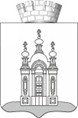 ДУМА ДОБРЯНСКОГО ГОРОДСКОГО ОКРУГАРЕШЕНИЕО внесении изменений 
в Прогнозный план приватизации муниципального имущества Добрянского городского округа на 2023 год, утвержденный решением Думы Добрянского городского округа от 30.11.2022 № 726В соответствии с Федеральным законом от 21 декабря 2001 г. № 178-ФЗ «О приватизации государственного и муниципального имущества», Федеральным законом от 06 октября 2003 г. № 131-ФЗ «Об общих принципах организации местного самоуправления в Российской Федерации», решением Думы Добрянского городского округа от 09 апреля 2020 г. № 171 
«Об утверждении Положения о приватизации муниципального имущества Добрянского городского округа Пермского края», Дума Добрянского городского округаРЕШАЕТ:1.	Внести в Прогнозный план приватизации муниципального имущества Добрянского городского округа на 2023 год, утвержденный решением Думы Добрянского городского округа от 30 ноября 2022 г. № 726 (в редакции от 02.03.2023 № 773), следующие изменения:1.1.	дополнить строками 1.19-1.20 следующего содержания:	1.2.	позицию:	изложить в следующей редакции:2.	Опубликовать настоящее решение в периодическом печатном издании, распространяемом в Добрянском городском округе, определенном как источник официального опубликования, разместить на официальном сайте правовой информации Добрянского городского округа в информационно- телекоммуникационной сети Интернет с доменным именем dobr-pravo.ru, 
на официальном сайте Российской Федерации в сети «Интернет» для размещения информации о проведении торгов, определенном Правительством Российской Федерации.3.	Настоящее решение вступает в силу после его официального опубликования.Председатель ДумыДобрянского городского округа						А.Ф. ПалкинПринято Думой Добрянского городского округа 27.04.2023                                                                                                        № 8071.19Нежилое помещение (1 этаж) с долей в праве собственности на земельный участок, расположенныепо адресу: Пермский край, Добрянский городской округ,г. Добрянка, пер. Строителей, д.6акадастровый номер 59:18:0010601:5392,площадью 298,8 кв. м, назначение – нежилое, земельный участок с кадастровым номером59:18:0010601:8 площадью 516,0 кв. м, категория земель- земли населенных пунктов, вид разрешенного использования - дляразмещения пристроя к общежитию1 122,1860,000  нет1.20Нежилое помещение (подвал) с долей в праве собственности на земельный участок, расположенныепо адресу: Пермский край, Добрянский городской округ,г. Добрянка,пер. Строителей, д.6акадастровый номер 59:18:0010601:5387,площадью 298,8 кв. м, назначение – нежилое, земельный участок с кадастровым номером59:18:0010601:8 площадью 516,0 кв. м, категория земель- земли населенных пунктов, вид разрешенного использования - для размещения пристроя кобщежитию619,6800,00нетИТОГО:52 627,99630 169,792ИТОГО:54 369,86230 169,792